ARMENIA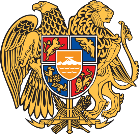 January 29, 201932nd Session of the UPR Working GroupReview of CyprusArmenia warmly welcomes the delegation of Cyprus headed by Her Excellency Ms. Leda KOURSOUMBA, Law Commissioner, and expresses its appreciation for the comprehensive national report. We welcome the progress made by Cyprus in the field of human rights since the second UPR cycle.We commend Cyprus for their achievements in combating trafficking in human beings, particularly the establishment of the National Referral Mechanism, which will ensure access of victims to their rights.We highly appreciate close consultations that the Government of Cyprus holds with the representatives of religious minority groups to identify and address their educational and cultural needs. We thank Cyprus for its policies in the area of protection of the rights of those groups.We recognize the noteworthy policies of Cyprus to provide gender equality and encourage the Government to continue its efforts to combat domestic violence.We would like to make the following recommendations to Cyprus:To further promote and protect the rights of religious minorities, To continue its efforts to protect the rights of vulnerable groups, in particular women, children, persons with disabilities and elderly people. In conclusion, we would like to take this opportunity to wish to the Cypriot delegation all the best for the implementation of the recommendations that they will receive today.	I thank you. 